Venda Nova do Imigrante, 20/07/2021__________________________Maxuel Bestete de MirandaSecretário de Meio Ambiente 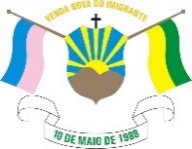 Prefeitura Municipal de Venda Nova do ImigranteAv. Evandi Américo Comarela, 385, Esplanada, Venda Nova do Imigrante/ESCNPJ.: 31.723.497/0001-08  - CEP: 29375-000  - Telefone: (28) 3546-1188ESTUDO TÉCNICO PRELIMINAREste Estudo Técnico Preliminar - ETP - tem como objetivo assegurar a viabilidade técnica e a razoabilidade da contratação pública, servindo como base para a elaboração do Termo de Referência ou o Projeto Básico.ETP Nº. 001/2021                                        Data da Elaboração: 15/07/2021Secretaria/servidor responsável:Secretaria Municipal de Meio Ambiente – Maxuel Bestete de MirandaSecretaria/servidor responsável:Secretaria Municipal de Meio Ambiente – Maxuel Bestete de Miranda1. DESCRIÇÃO DA NECESSIDADE O município de Venda Nova do Imigrante possui várias áreas urbanas já arborizadas e é necessário a manutenção desses lugares e criar outros, além de recuperar áreas degradadas. Sendo assim se faz necessário a aquisição de mudas de árvores e plantas nativas. 2. REQUISITOS DA CONTRATAÇÃOPara a participação da licitação, o viveiro deverá possui registro no Ministério da Agricultura, Pecuária e Abastecimento (MAPA). As mudas serão registradas em ata e solicitadas quando for realizado o plantio, por não haver viveiro ou local adequado para manter as mudas.3. LEVANTAMENTO DE MERCADOForam colhidos 3 orçamentos com as empresas especializadas em mudas, visando plantas e mudas de árvores nativas.4. DESCRIÇÃO DA SOLUÇÃO COMO UM TODOA contratação do objeto será mediante registro de preço, utilizando a modalidade pregão eletrônico, tipo menor preço por item/grupo ou lote, pois permite que a Administração adquira as mudas de acordo com a sua necessidade e demanda. Para a determinação dos preços de referência, buscou-se com empresas especializadas orçamentos para compor a média conforme preço de mercado.5. ESTIMATIVA DAS QUANTIDADESA estimativa de quantidade foi baseada nos históricos das licitações anteriores, baseando na área que deverá ser recuperada e feita arborização.6. ESTIMATIVA DO VALOR DA CONTRATAÇÃOA estimativa de valor é sigilosa até o momento da abertura das propostas de preços, no momento da licitação.7. PARCELAMENTO OU NÃO DA SOLUÇÃOA licitação será por item/lote, possibilitando assim, a ampliação de licitantes, pois não há prejuízo para o conjunto ou perda de economia para o erário. 8. CONTRATAÇÕES CORRELATAS E/OU INTERDEPENDENTESNão há necessidade de contratações/aquisições correlatas ao objeto9. ALINHAMENTO ENTRE A CONTRATAÇÃO E O PLANEJAMENTOA LDO, através da lei 1.385/2020, prevê no artigo 8º, VIII, a, desenvolver atividades de reflorestamento. O decreto nº 7892/2013, no artigo 3º, inciso II, fundamenta a contratação por registro de preços. 10. RESULTADOS PRETENDIDOSCom a aquisição das mudas será possível atender as solicitações dos munícipes que pedem ampliação de ruas com arborização, pois assim melhora a qualidade de vida, reduz a temperatura das áreas, atrai fauna, melhora a qualidade do ar, e evita assoreamento do curso hídrico. Além do atendimento das demandas ambientais referente a implantação de PRAD’s 11. PROVIDÊNCIAS A SEREM ADOTADASNão há providências a serem adotadas pela Administração previamente à celebração da ata de registro de preços.12. IMPACTOS AMBIENTAISA não aquisição que poderá gerar impacto ambiental nas áreas degradadas.13. VIABILIDADE E RAZOABILIDADE DA CONTRATAÇÃOO estudo preliminar mostra que a aquisição é necessária e viável, maximizando a probabilidade do alcance dos resultados pretendidos. Diante do exposto o responsável declara VIÁVEL esta contratação com base neste Estudo Técnico Preliminar.